姓名 王晨  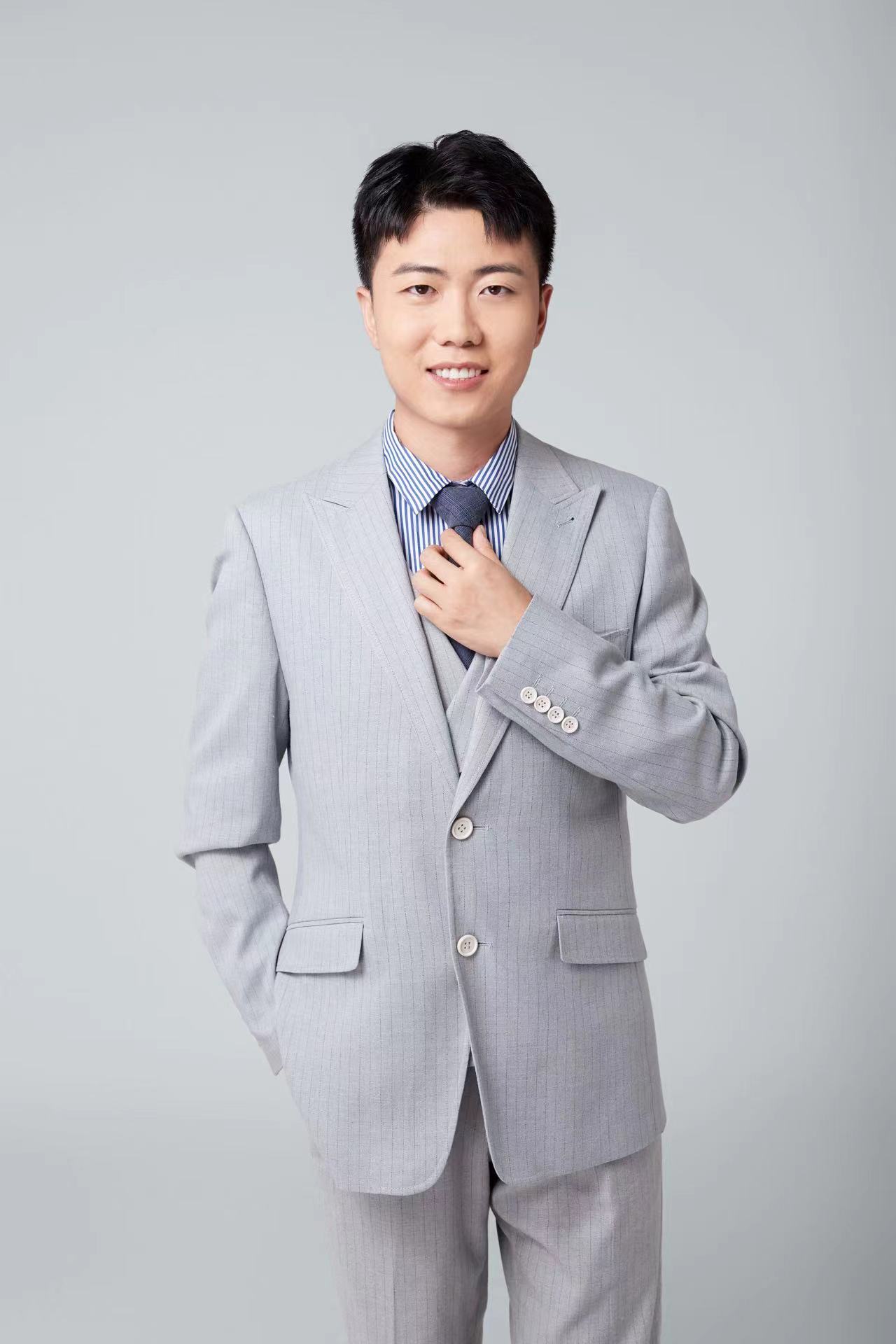 律所 陕西博硕律师事务所职务 专职律师擅长领域：诉讼与仲裁；公司与并购；婚姻家事及私人财富管理等职业资格：中国执业律师工作语言：中文电    话：18220486638邮    箱：wangc_lawyer@163.com执业证号：16101202210506927人物简介王晨，男，汉族。陕西博硕律师事务所律师。2013年9月就读于甘肃政法大学法学专业，并取得法学学士学位。从事法律工作以来，服务方向主要涉及民商事诉讼与仲裁、公司破产业务、政府法律顾问、土地征收业务等非诉业务。 基本信息教育背景甘肃政法大学  法学学士工作经历新疆生产建设兵团第四师陕西博硕律师事务所 律师代表业绩参与办理的部分民事案件西安市汉承园林绿化有限公司与陕西宏盛文旅开发有限公司拆迁安置合同纠纷案西安华灿置业有限公司与陕西民生家乐商业运营管理有限公司房屋租赁合同纠纷案宝鸡市赛特数码科技有限责任公司破产清算案参与服务的部分常年法律顾问单位西安市秦岭生态环境保护管理局常年法律顾问西安市碑林区南院门街道办事处常年法律顾问西安市汉承园林绿化有限公司常年法律顾问西安华灿置业有限公司常年法律顾问